Анализ травматизма в организациях Нефтеюганского района за 2020 годВ 2020 году зарегистрировано 3 несчастных случая 
с тяжёлыми последствиями, в которых травмировано 3 человека, в том числе                                         1 со смертельным исходом.Динамика количества зарегистрированных несчастных случаев на производстве за 2019 – 2020 годы 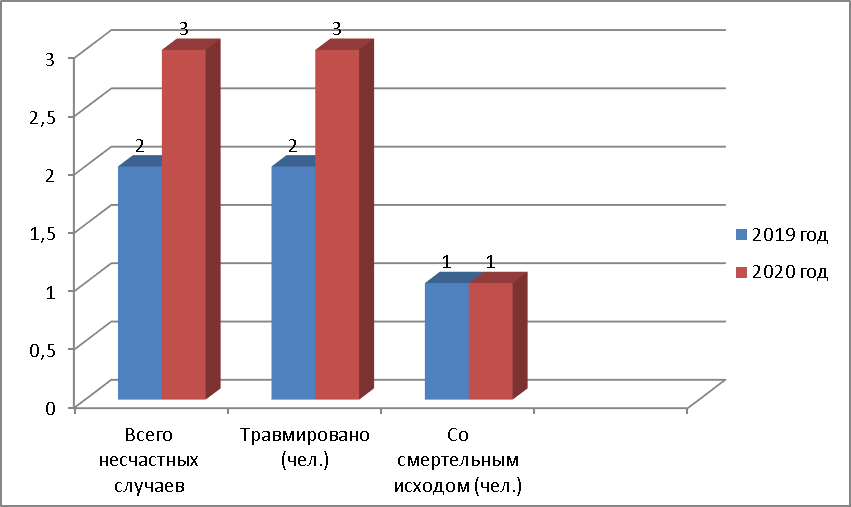 Причины несчастных случаев с тяжелыми последствиями Основными причинами несчастных случаев являются: нарушение технологического процесса, неудовлетворительная организация производства работ, выразившаяся в недостаточном контроле со стороны ответственного должностного лица за ходом выполнения работ и соблюдением работниками требований безопасности. Эксплуатация неисправных машин, механизмов, оборудования. Распределение несчастных случаев по видам происшествий Падение, обрушение, обвалы предметов, материалов, земляных масс и пр. Дорожно-транспортное происшествие на территории предприятия. Распределение несчастных случаев по отраслям экономики	Наиболее травмоопасные отрасли в 2020 году: строительство. Распределение пострадавших по возрастным группам:Наиболее высокий уровень травматизма за 2020 год приходился на работников в возрасте от 39 до 58 лет. Информацияо несчастных случаях на производстве, произошедших в организациях, зарегистрированных на территории Нефтеюганского района   в 2020 году№ п/пДата происшествия.классификация НС, количество пострадавшихВид деятельности организации (ОКВЭД), где произошёл НС, профессия, должность. Возраст пострадавшегоВид происшествияКраткие обстоятельства, вид выполняемой работыПричины несчастного случая, допущенные нарушенияМероприятия по устранению причин несчастного случая и предупреждению аналогичных происшествий, выполненных работодателем№ п/пДата происшествия.классификация НС, количество пострадавшихВид деятельности организации (ОКВЭД), где произошёл НС, профессия, должность. Возраст пострадавшегоВид происшествияКраткие обстоятельства, вид выполняемой работыПричины несчастного случая, допущенные нарушенияМероприятия по устранению причин несчастного случая и предупреждению аналогичных происшествий, выполненных работодателем05.01.2020Тяжелый несчастный случай, пострадавших – 1 человек43.12.3 –Производство земляных работ.Стропальщик – 58 лет.Падение, обрушение, обвалы предметов, материалов, земли и пр.При проведении работ по выгрузке изолированных труб из полувагона произошло смещение транспортировочной кольцевой стропы к центру пачки труб, что привело к раскатыванию труб из пачки. Работник получил травму ноги трубой. Основная причина: нарушение технологического процесса, выразившееся в нарушении при подъеме пачки труб за транспортировочные стропы СТТк, а именно не использовались соответствующие съемные грузозахватные приспособления (траверсы), что повлекло смещение кольцевых транспортировочных строп.  Сопутствующие причины: неудовлетворительная организация производстваработ, выразившаяся в недостаточном контроле со стороны ответственного должностного лица за ходом выполнения работ и соблюдением работниками требований безопасности; отсутствие ознакомления работника с технологической картой до начала производства работ. 1. Проинформировать работников организации о происшедшем несчастном случае.2.  Обеспечить постоянный контроль со стороны непосредственных руководителей за ходом выполнения производства работ с соблюдением требований безопасности, а также за соблюдением работниками производственной, трудовой дисциплины и охраны, в том числе за применением СИЗ. 3. Провести со всеми работниками внеплановый инструктаж по программе инструктажа на рабочем месте и «О мерах предосторожности по выгрузке грузов в зимний период».4. Провести внеочередную проверку знаний в объеме должностных обязанностей по охране труда мастеру ПРР.5.Включить в должностные инструкции обязанности мастера ПРР - обязательный осмотр состояния вагонов перед началом выгрузки. 6. Обеспечить необходимыми грузозахватными приспособлениями. 26.04.2020Смертельный несчастный случай, пострадавших – 1 человек42.11 –Строительство автомобильных дороги автомагистралей.  Электрогазосварщик  – 39 лет.Обрушение и осыпь земляных масс, скал, камней, снега и др. При проведении сварочных работ по стыковке плит между собой, которые были уложены ранее в котловане, произошло обрушение грунта стенки котлована, вследствие того, что отсутствовали конструкции крепления стенок котлована. В результате обрушения работника засыпало грунтом. Основная причина: неудовлетворительная организация производстваработ как элемента функционирования СУОТ, выразившаяся в нарушении технологи разработки котлована под дренажную емкость. Не выполнены мероприятия во избежание обвала грунта в траншею, откосы котлована выполнены с нарушением и отступлением от проекта. Осуществление собственного строительного контроля ненадлежащим образом. Сопутствующие причины:недостатки в организации ипроведении работ повышенной опасности, выразившиеся в ненадлежащем оформлении наряда-допуска, не отражены мероприятия безопасного выполнения работ. Низкий уровень контроля со стороны руководителе и специалистов за соблюдением работниками, выполняющими работы на производственном объекте, требований нормативно-технической документации по охране труда, выразившийся в допуске работника к проведению работ без проведения целевого инструктажа на рабочем месте без подписи в наряде –допуск. До производства работ допущены работники, непрошедшие в установленном порядке психиатрическое освидетельствование, предварительный медицинский осмотр при приеме на работу. 1. Обстоятельства и причины происшествия довести до сведения работников предприятия.2. Усилить контроль за выполнением земляных работ, за соблюдением на производстве правил и норм по охране труда, технике безопасности.3. Обеспечить контроль за прохождением работниками обязательных медицинских осмотров, психиатрических освидетельствований.  4.  Провести внеплановый инструктаж по охране труда со всеми работниками предприятия с разбором материалов расследования несчастного случая.31.08.2020Тяжелый несчастный случай, пострадавших – 1 человек42.11 – Строительство автомобильных дороги автомагистралей.Машинист крана – 57 лет Дорожно-транспортное происшествие на территории предприятия При проведении погрузочно-разгрузочных работ работник получил травмы от наезда погрузчика Амкадор.Эксплуатация неисправных машин, механизмов, оборудования. Сопутствующие причины:нарушение требований безопасности при эксплуатации транспортных средств, выразившееся в движении без подачи звукового сигнала. Неудовлетворительная организация производства работ, выразившаяся в низком уровне контроля со стороны руководителей и специалистов за соблюдением работниками, выполняющими работы на производственном объекте, оборудовании, требований нормативно-технической документации по охране труда и промышленной безопасности. Отсутствие на месте производства работ ИТР ответственного за производство работ. 1. Довести информацию об обстоятельствах и причинах происшествия д всех работников организации.2. Провести внеплановый инструктаж работникам организации на основании инструкции «Проведение погрузочно-разгрузочных работ».3. Обеспечить постоянный контроль безопасного производства погрузо-разгрузочных работ и обязательное присутствие со стороны ответственных ИТР. 4. Провести целевые проверки безопасного производства погрузо-разгрузочных работ.5. Обеспечить контроль за выпуском исправных ТС на линию.6. Не допускать к самостоятельной работе персонал не прошедший обучение и проверку знаний по ОТ и БДД в установленном порядке.7. Ограждать места производства погрузо-разгрузочных работ сигнальной лентой и соответствующими предупредительными знаками.8. Устранять все лишние транспортные и погрузо-разгрузочные операции, перед началом работ.9. Удалять людей из мест транспортировки и погрузки – разгрузки. 